БЛОК-СХЕМА ПОСЛЕДОВАТЕЛЬНОСТИ АДМИНИСТРАТИВНЫХ ПРОЦЕДУР ПО ОКАЗАНИЮ ИМУЩЕСТВЕННОЙ ПОДДЕРЖКИ СУБЪЕКТАМ МАЛОГО И СРЕДНЕГО ПРЕДПРИНИМАТЕЛЬСТВА ПУТЕМ ВКЛЮЧЕНИЯ МУНИЦИПАЛЬНОГО  ИМУЩЕСТВА В ПЕРЕЧЕНЬ ИМУЩЕСТВА ПРЕДНАЗНАЧЕННОГО ДЛЯ ПЕРЕДАЧИ ВО ВЛАДЕНИЕ И (ИЛИ) ПОЛЬЗОВАНИЕ СУБЪЕКТАМ МАЛОГО И СРЕДНЕГО ПРЕДПРИНИМАТЕЛЬСТВА И ОРГАНИЗАЦИЯМ, ОБРАЗУЮЩИМ ИНФРАСТРУКТУРУ ПОДДЕРЖКИ СУБЪЕКТОВ МАЛОГО И СРЕДНЕГО ПРЕДПРИНИМАТЕЛЬСТВА
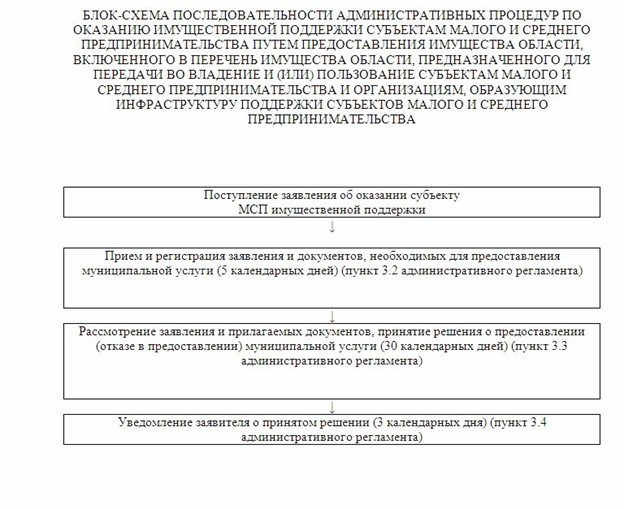 Поступление заявления с предложением от некоммерческих организаций, выражающих интересы субъектов малого и среднего предпринимательства, организаций, образующих инфраструктуру поддержки субъектов малого и среднего предпринимательства, а также субъектов малого и среднего предпринимательства.Рассмотрение предложения о внесение сведений о муниципальном имуществе в перечень осуществляется в течение 30 календарных дней с даты их поступлениявключении сведений о муниципальном имуществе, в отношении которого поступило предложениеоб отказе в учете предложения